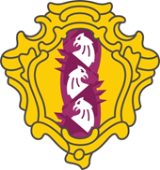 МУНИЦИПАЛЬНЫЙ СОВЕТВНУТРИГОРОДСКОГО МУНИЦИПАЛЬНОГО ОБРАЗОВАНИЯ       САНКТ-ПЕТЕРБУРГАМУНИЦИПАЛЬНЫЙ ОКРУГ ДВОРЦОВЫЙ ОКРУГшестой созывРЕШЕНИЕПРОЕКТ____ __________ 2021 г.                                                                                                       №    «О внесении изменений и дополнений в Устав внутригородского муниципального образования Санкт-Петербурга муниципальный округ Дворцовый округ»Согласно части 4 статьи 44 Федерального закона «Об общих принципах организации местного самоуправления в Российской Федерации» в целях приведения Устава МО МО Дворцовый округ в соответствие с действующим законодательством  Муниципальный Совет МО МО Дворцовый округ Р Е Ш И Л:1.	Внести следующие изменения в Устав МО МО Дворцовый округ (далее – Устав):1.1.	 Наименование Устава изложить в редакции:«Устав внутригородского муниципального образования города федерального значения Санкт-Петербурга муниципальный округ Дворцовый округ»;1.2. 	Статью 1 изложить в редакции:«Статья 1. Наименование и статус муниципального образования1. 	Полное официальное наименование муниципального образования - внутригородское муниципальное образование города федерального значения Санкт-Петербурга муниципальный округ Дворцовый округ (далее также - муниципальное образование).2. 	Сокращенные формы наименования муниципального образования:- внутригородское муниципальное образование Санкт-Петербурга муниципальный округ Дворцовый округ;- муниципальное образование муниципальный округ Дворцовый округ; - МО МО Дворцовый округ. Сокращенные формы наименования муниципального образования используются в официальных символах муниципального образования, наименованиях органов местного самоуправления, выборных и иных должностных лиц местного самоуправления наравне с полным официальным наименованием муниципального образования, определенным в соответствии с пунктом 1 настоящей статьи.3. Муниципальное образование – внутригородская территория города федерального значения Санкт-Петербурга, в границах которой местное самоуправление осуществляется населением непосредственно и(или) через выборные органы местного самоуправления.»4.	Направить настоящее Решение в адрес Главного управления министерства юстиции Российской Федерации по Санкт-Петербургу в установленном действующим законодательством порядке.5.	Настоящее Решение подлежит официальному опубликованию (обнародованию) после государственной регистрации и вступает в силу после официального опубликования (обнародования).Глава муниципального образования,исполняющий полномочия председателямуниципального Совета                                                                                    М.В. Бисерова